ประชุมร่วมกับคณะทำงานขับเคลื่อน พชอ. เสนอแนวทางการดำเนินงานสื่อสารเพื่อสนับสนุนงานขับเคลื่อนประเด็นความมั่นคงทางมนุษย์วันที่ 20 มกราคม 2566ณ  สำนักงานสาธารณสุขอำเภอเมืองพัทลุง จ.พัทลุง...................................................................................สรุปสาระสำคัญตามที่สถาบันนโยบายสาธารณะ มหาวิทยาลัยสงขลานครินทร์ได้ให้การสนับสนุนโครงการขับเคลื่อนนโยบายสาธารณะเพื่อการสสร้างเสริมสุขภาพ  โดยมีวัตถุประสงค์เพื่อยกระดับการาขับเคลื่อนนโยบายสาธารณะ ใน 4 ประเด็นหลัก  คือ ความมั่นคงทางอาหาร ความมั่นคงทางมนุษย์ ความมั่นคงทางสุขภาพ และความมั่นคงทางฐานทรัพยากรธรรมชาติและสิ่งแวดล้อม  สู่เป้าหมาย “ภาคใต้แห่งความสุข” สร้างกระบวนการมีส่วนร่วม กระบวนการเรียนรู้ และบูรณาการกลไก  ทั้งภาคีภาครัฐ ท้องถิ่น ภาคประชาชน ภาคเอกชน  วิชาการ และสื่อสารมวลชน  ในการขับเคลื่อนนโยบายสาธารณะทั้งระดับตำบล อำเภอ จังหวัด เขตสุขภาพ  พร้อมทั้งพัฒนาศักยภาพและเพิ่มขีดความสามารถของภาคีเครือข่าย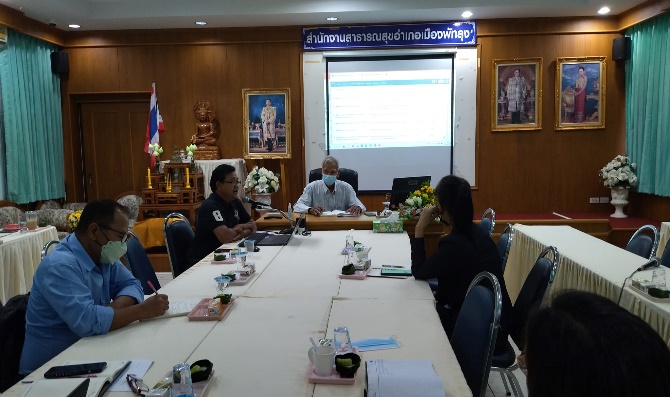 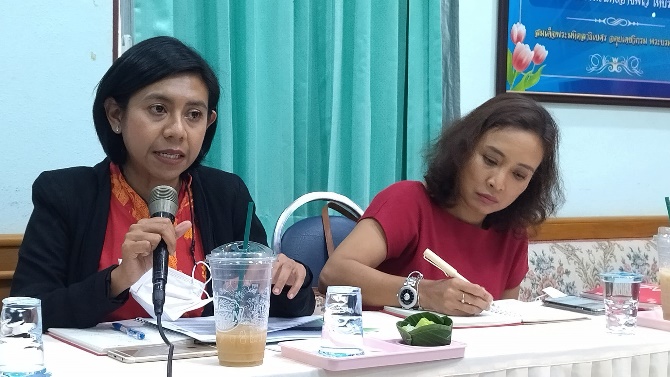 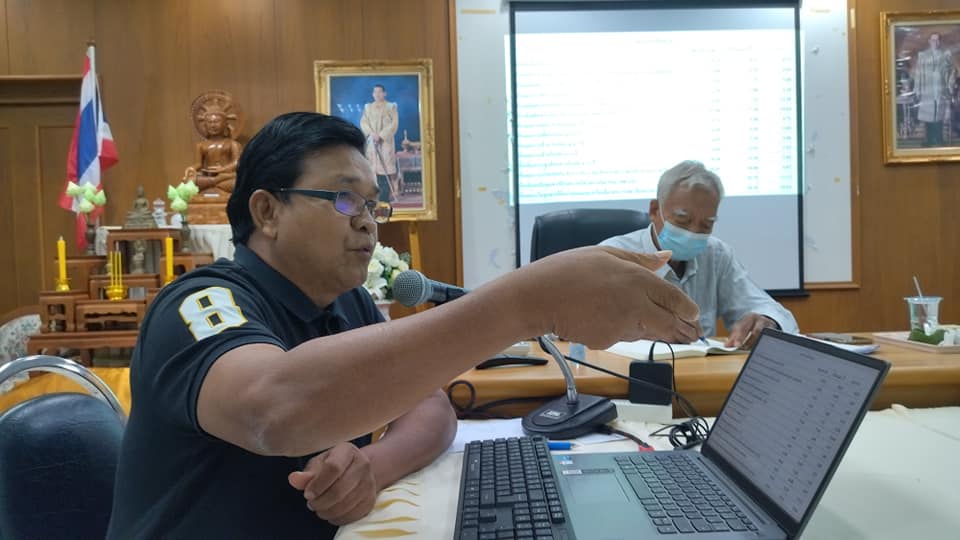 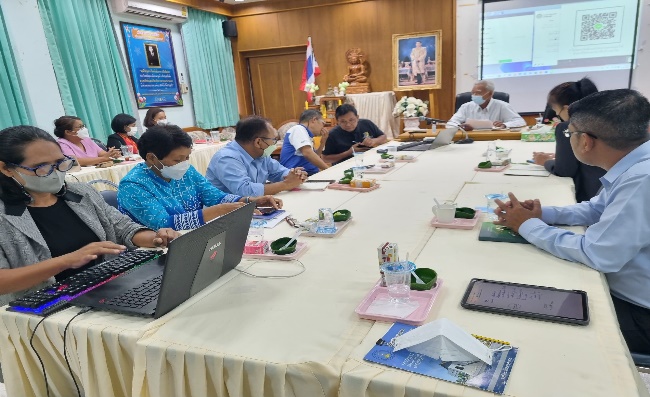 เรื่องมติ/ผลผลิต-ผลลัพธ์รายงานความก้าวหน้างาน พชอ.เมือง โดย เลขา พชอ.เมืองไม่มีรายงานความก้าวหน้าโครงการฯโดยคณะทำงานด้านปฏิบัติการทิศทางของการขับเคลื่อนแผนงานในภาพรวม ความสำเร็จ ยังไม่มีความชัดเจน ต้องมีการปรับแผน (อำเภอเมืองลดอ้วน ลดหวาน)ด้านสื่อชุดโครงการ ถ้าสนับสนันประเด็นงานในพื้นที่เพียงอย่างเดียว ผลลัพธ์ที่เกิดอาจไม่เพียงพอ ต้องมีการเสริมองค์ความรู้ และพัฒนาศักยภาพของคนในกองทุน  เพื่อการนำเนื้อหาไปสื่อสารผ่านแพลตฟอร์ม ทองทุนละ 2 คนเป้าหมาย การทำสื่อเชิงลึก องค์ประกอบโดยรวมด้านอาหาร เนื้อหาแล้วแต่บริบทของพื้นที่  สื่อให้เห็นพลังของพื้นที่และการเปลี่ยนแปลงด้านนโยบายที่ตอบโจทย์โดยตรง  คาดหวังในการเสริมศักยภาพคนของกองทุนให้ทำได้และทำเป็นด้านวิชาการสร้าง และพัฒนาแผนอำเภอผ่านเว็บฯ เว็บฯกองทุนพิจารณกำหนด/โครงการ/ประเด็นนำด้านอาหารปลอดภัยอำเภอเมืองอ้วนล ลดหวาน แจ้งความประสงค์เข้าร่วมประมาณ 30 ร้านเสนอแผนการดำเนินงานในระยะต่อไปอบรมการใช้เว็บฯกองทุน ทบทวนแผนและอบรมทำแผนสุขภาพตำบลเรื่องอื่นๆไม่มี